vks…e~^osnksa dk lkoSHkkSfed egRo ,oa izHkko*&eueksgu dqekj vk;Z] nsgjknwuAvkt dk lalkj foKku dh miyfC/k;ksa ls jpk o cuk izrhr gksrk gS ftlesa e/;dky o mlds ckn mRiUu vusd er&erkUrjksa lfgr _f’k n;kuUn }kjk izpkfjr bZ”ojh; Kku osn ij vk/kkfjr oSfnd /keZ Hkh izpfyr gSaA osnksa ds ckn fo”o dk lcls izkphu er ikjlh er gS ftldh /keZ iqLrd dk uke tUnkoLrk gSA bZjku esa ;g er rhu ls pkj gtkj o’kZ iwoZ vfLrRo esa vk;k vkSj ogka izpfyr gksdj fo”o ds vusd Hkkxksa esa QSykA Hkkjr esa blls iwoZ oSfnd /keZ izpfyr FkkA oSfnd /keZ osnksa dh f”k{kkvksa] ekU;rkvksa vkSj fl)kUrksa ij vk/kkfjr gSA ijh{kk djus ij osnksa dh lHkh f”k{kk;sa] ekU;rk;sa o fl)kUr vkt ds oSKkfud ;qx esa Hkh u dsoy iw.kZr% lR; gSa vfirq lHkh izpfyr er&erkUrjksa dh rqyuk esa lalkj ds yksxksa ds fy, lcls vf/kd mikns; ,oa lokZf=d mUufr ds ;ksX; gSaA osn D;k gSa\ osn Kku dks dgrs gSaA osn pkj gSa _Xosn] ;tqosZn] lkeosn ,oa vFkoZosnA ;g osn og Kku gS tks l`f’V ds vkjEHk esa] l`f’V ok czg~ek.M dh jpuk lEiUu gks tkus ds ckn] ekuo dh mRifRr gksus ij l`f’V ds jpf;rk o drkZ loZO;kid] loZK] loZ”kfDreku] lfPpnkuUnLo#i bZ”oj ds }kjk pkj _f’k;ksa vfXu] ok;q] vkfnR; o vafxjk ds g`n; esa izsj.kk }kjk iznku fd;k x;k FkkA bZ”oj loZK vFkkZr~ KkuLo#i o leLr fo|kvksa dk Hk.Mkj gS] vr% mlh ds }kjk vkfn euq’;ksa dks Kku dh izkfIr lEHko gSA ge nwljksa ls laokn djus ds fy, vkRek ds }kjk viuh ok.kh ls viuh ckr dk lEizs’k.k djrs gSaA bldk dkj.k nks o vf/kd euq’;ksa dk i`Fkd i`Fkd LFkkuksa esa gksuk gksrk gS ysfdu ;fn gesa Lo;a ls ckr djuh gks ;k fpUru&euu djuk gks rks ge viuh vkRek o eu esa gh fopkj djrs gSa ftlesa Hkk’kk dk iz;ksx rks gksrk gS ijUrq mls eqag ls cksyk ugha tkrkA bZ”oj loZO;kid ,oa lokZUr;kZeh gksus ds dkj.k gekjh o lHkh izkf.k;ksa dh thokRekvksa ds Hkhrj Hkh fo|eku gSA vr% mls gels laokn o viuk Kku nsus ds fy, cksy dj Kku nsus dh vko”;drk ugha gksrhA og viuh ckr gesa gekjh vkRek esa izsj.kk }kjk crk nsrk o LFkkfir dj nsrk gSA blh izdkj ls l`f’V ds vkjEHk esa bZ”oj us euq’;ksa dks ijLij drZO; o vdrZO; rFkk l`f’Vxr inkFkksZa ds ukeksa o laKkvksa ls ifjfpr djkus ds fy, osnksa dk Kku pkj _f’k;ksa ds ek/;e ls fn;k FkkA bls foLrkj ls tkuus ds fy, ftKklqvksa dks _f’k n;kuUnd`r lR;kFkZizdk”k dk v/;;u djuk pkfg;sA 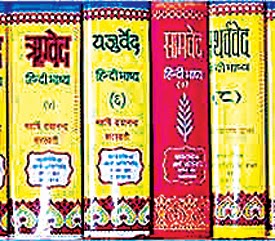 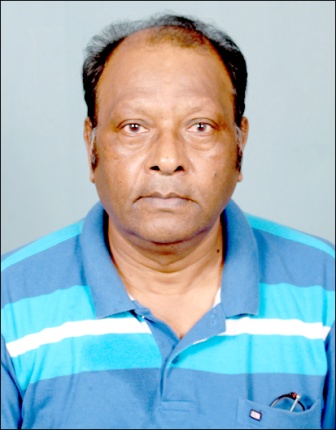 	osnksa dh mRifRr vFkkZr~ pkj _fk’k;ksa dks osnksa dk Kku feyus ds ckn mUgksaus czg~ek uke ds ikapos _f’k dks pkjksa osnksa dk Kku nsdj] mlds Ik”pkr bu lcus “ks’k L=h iq#’kksa dks mldk v/;;u djk;k ftlls l`f’V dh vkfn o izFke lUrfr dks bZ”oj izsfjr oSfnd ?keZ vFkkZr~ drZO; o vdrZO;ksa lfgr lHkh fo’k;ksa dk Kku izkIr gks x;k FkkA osnksa o bfrgkl ds eeZK _f’k n;kuUn us rhu gtkj ls vf/kd izkphu xzUFkksa dk v/;;u dj fu’d’kZ fudkyk fd l`f’V ds vkjEHk ls egkHkkjr dky ls dqN dky iwoZ rd oSfnd f”k{kk;sa gh /keZ gqvk djrh FkhA mUgksaus vuqla/kku dj ;g rF; Hkh izdV fd;k gS fd osn lc lR; fo|kvksa dk iqLrd gSA lR; fo|kvksa dh iqLrd o xzUFk gksus ls osnksa ds lEeq[k brj euq’;d`r iqLrdksa dk egRo nwljs LFkku ij gksrk gS ;fn og osnkuqdwy gksA izkphu dky esa cuk;sa x;s _f’k;ksa }kjk osnksa ds O;k[;k] Hkk’; vkfn o O;kdj.k xzUFkksa dk egRo fufoZokn :Ik ls gksrk gS ijUrq mu lcdk osnksa ds vuqdwy gksuk vfuok;Z gSA l`f’V ds vkjEHk esa euq’;ksa dh cqf) “kq) o ifo= gksus ds dkj.k osnksa ds lgk;d O;k[;k o O;kdj.k vkfn xzUFkksa dh vko”;drk ugha Fkh ijUrq dkykUrj esa cqf) dh {kerk esa deh vkus ds dkj.k osnksa ds 6 vax] 6 mikax dgs tkus okys xzUFkksa dk v/;;u vko”;d gks x;k ftlesa euq ds mins”kksa lfgr vusd mifu’kn xzUFk Hkh lfEefyr gSaA osnksa ds eq[; pkj fo’k; Kku] deZ] mikluk vkSj foKku gSaA gesa viuh vkRek] bZ”oj o bl l`f’V dk ;FkkFkZ Kku fiz; o vko”;d gS mlh izdkj ls osnksa ds Kku ds fcuk euq’; dks ;FkkFkZ Kku u feyus ls thou dh ;FkkFkZ mUufr ugha gksrhA bZ”oj] thokRek] izd`fr] l`f’V] iqutZUe] bZ”ojksikluk] ;K] ekrk&firk&vkpk;Z ,oa fo}kuksa ds izfr drZO; ,oa O;ogkj vkfn vusdkusd fo’k;ksa dk Kku osnksa ls Hkyh Hkkafr gksrk gS ftldk fnXn”kZu egf’kZ n;kuUn us lR;kFkZizdk”k lfgr _XosnkfnHkk’;Hkwfedk vkfn vius vusd xzUFkksa esa djk;k gSA osnksa dk Kku iw.kZ ,oa lR; gksus ds dkj.k mudh ;FkkFkZ O;k[;k ls brj fdlh vU; er o /keZ dh iqLrd dh fdlh euq’; dks dksbZ vko”;drk ugha gSA l`f’V ds vkjEHk ls gh osnksa dk v/;;u dj /keZ lfgr lHkh fo’k;ksa dks tkuk tkrk jgk gSSA blesa dHkh fdlh dks dksbZ dfBukbZ ugha vkbZA osnksa esa lHkh fo|k;sa la{ksi o cht :Ik esa gaS ftudk v/;;u dj bfPNr fo’k; dk foLrkj o mUufr dh tk ldrh gSA blds fy, bZ”oj us euq’; dks ekufld] vkfRed o ckSf)d {kerk;sa iznku dh gqbZ gSaA yxHkx ikap gtkj o’kZ iwoZ egkHkkjr ds Hkh’k.k ;q) ds ckn oSfnd /keZ dk ;FkkFkZ Lo#i foyqIr gks x;k Fkk ftls egf’kZ n;kuUn us viuh fo|k o viwoZ iq#’kkFkZ ls ns”k o fo”o dks lqyHk djk;kA xk;=h eU= Hkh osnksa dk ,d eU= gS vkSj blds leku o vU; vusd mi;ksxh lglzksa eU= osn esa gaSA osnksa ds eU=ksa dk laLd`r] fgUnh o vaxzsth Hkk’kkvksa esa egf’kZ n;kuUn vkSj vusd vk;Z fo}kuksa dk Hkk’; o vuqokn Hkh lEizfr miyC/k gS ftls dksbZ Hkh euq’; i<+dj osn ds xw<+ jgL;ksa dks tku ldrk gSA vr% euq’; thou esa lq[k o “kkfUr lfgr mldh ykSfdd o ikjykSfdd mUufr vFkkZr~ fu%Js;l o eks{k izkfIr esa osnksa dk loksZifj ;ksxnku gS ftls osn o oSfnd lkfgR; ds v/;;u ls brj fdlh vU; lk/ku ls tkuk o le>k ugha tk ldrkA 	osnksa ds izHkko ij Hkh dqN ppkZ dj ysrs gSaA egkHkkjr dky o mlds ckn ns”k dk iru vkjEHk gks x;k FkkA egkHkkjr ;q) esa tku o eky lfgr gekjs vusd fo}kuksa ds dky dofyr gksus ls ns”k dh Hkkjh {kfr gqbZ FkhA bl dkj.k ns”k dh f”k{k.k o lekt O;oLFkk dqizHkkfor gqbZ ftlls vKku mRiUu gksdj ns”k o fo”o esa vU/kdkj Nk x;kA le; ds lkFk ;g c<+rk jgk vkSj ,slk le; vk;k fd tc osnksa ds “kCnksa ds jgL;ksa o xgu xEHkhj vFkksZa ds vu/;k; ls foLe`fr ds dkj.k muds feF;k vFkksZa dks ekudj lekt esa O;ogkj gksus yxkA lcls vf/kd fodkj xkses?k] v”oes?k] vtkes?k vkfn ;Kksa ds :Ik esa gqvk tgka iw.kZ:is.k fgalkjfgr ;Kksa esa xk;] ?kksM+s] HksM+ o cdjh dks ekj dj vkgqfr;ka nh tkus yxhA bldh izfrfdz;k esa ukfLrd ckS) o tSu erksa dk vkfoHkkZo gqvkA nwljh vksj oSfnd er Hkh blds vuq;kf;;ksa ds vKku o LokFkksZa ds dkj.k voSfnd o feF;k fl)kUrksa dk okgd cu x;k ftls ckn esa ikSjkf.kd o vU; vusd ukeksa ls tkuk tkrk gSA ;g dze pyrk jgk vkSj ns”k o fo”o esa le; le; ij ukuk izdkj ds vfo|ktU; erksa dh la[;k esa o`f) gksrh jghA bu lHkh erksa esa vf/kdka”k f”k{kk;sa o fl)kUr osnksa ds gh FksA dsoy dqN ckrsa o ekU;rk;sa vKkurk] vYiKrk o LokFkZ vkfn ds dkj.k osn fo#) Lohdkj dj yh xbZaA vkt Hkh ;fn ns[ksa rks osn ls brj erksa esa lRrj ls vLlh izfr”kr o blls dqN vf/kd ekU;rk;sa osnksa dh ewy Hkwr ekU;rk;sa gh fdlh u fdlh #i esa fo|eku gSaA “ks’k ckrsa muds erkpk;ksZa o izpkjdksa dh viuh viuh gSa tks vius fgr&vfgr dks /;ku esa j[kdj lqfo/kk o vusdkusd ykHkksa dh n`f’V ls izpkfjr dh tkrh gSaA bu ckrksa ds dkj.k euq’; ^^olq/kSo dqVqEcde~** dh mPp o ikou Hkkouk ls nwj gksdj ijLij ,d nwljs ds fojks/kh ok “k=q cu x;s gSaA bls bl :Ik esa Hkh ns[k ldrs gS fd LrkRdksRrj d{kk esa v/;;ujr ok f”kf{kr ;qokvksa dks fdlh /keZ ,d fo’k; ij fucU/k fy[kus dks fn;k tk;s rks vf/kdka”k dks rks 33 ls 50 izfr”kr vad gh izkIr gksaxs vkSj “ks’k dqN yksxksa dks 50 ls 80 o vf/kd ls vf/kd 90 izfr”kr vadksa ds chp vad izkIr gksaxsA ;g mnkgj.k crykrk gS fd lHkh euq’;ksa dk Kku dk Lrj leku ugha gksrkA vf/kd yksx de Kkuh gksrs gSa vkSj cgqr de yksx dqN dqN Kkuh gksrs gSa ftudk Lrj Hkh 50 ls 80 ;k 90 izfr”kr rd gh igqap ikrk gSA ;gh fLFkfr e/;dky esa gesa /keZ o er&laLFkkidksa dh Hkh dqN dqN yxrh gSA ;g euq’; dh thokRek dh vYiKrk ds dkj.k gksrk gSA dksbZ euq’; fdruk Hkh Kku izkIr dj ys ijUrq og lnSo vYiK gh jgrk gS vkSj mlds Kku esa dqN u dqN U;wurk jgrh gh gSA ;gh fLFkfr gekjs iwoZ lHkh erkpk;ksZa dh jgh gS o orZeku erkpk;ksZa dh Hkh gSA osnsrj erksa dh vf/kdka”k ckrsa lR; gksus ij Hkh mudh vusd o cgqr lh ckrsa lR; ds foijhr vlR; o lR;klR; fefJr gSaA 	osnksa dk egRo bl dkj.k gS fd egkHkkjr dky rd lalkj esa osn ok oSfnd /keZ gh ,dek= /keZ Fkk tks 1-96 vjc o’kksZa ls vf/kd le; rd vius “kq) :Ik esa izpfyr jgkA bl vof/k esa oSfnd laLd`fr gh fo”o esa izpfyr FkhA osnksa esa dgk Hkh x;k gS fd ^lk laLd`fr izFkek fo”ookjk* vFkkZr~ oSfnd laLd`fr gh fo”o dh izFke laLd`fr gSA euqLe`fr us izkphu dky esa ?kks’k.kk dh fd ^osn·f[kyks /keZewye~* vFkkZr~ osn o bldk Kku gh vf[kr ok leLr fo”o esa /keZ dk ewy gSA lR; cksyuk pkfg;s vlR; ugha] /keZ ij pyuk pkfg;s v/keZ ij ugha] ekrk&firk&vkpk;Z o fo}kuksa dk lEeku] lsok o muds izfr fiz;kpkj.k djuk pkfg;sA vfo|k dk uk”k vkSj fo|k] Kku o Js’B ckrksa dh mUufr vkSj izpkj djuk pkfg;sA ,slh vusd ckrsa gSa ftUgsa lHkh er o /keZ ekurs gSa vkSj ;g osnksa ls gh izpkkfjr gksdj vU; er&erkUrjksa esa xbZa gSaA _f’k n;kuUn us lR; gh dgk gS fd er&erkUrjksa esa tks&tks lR; gS og lc osnksa ls ogka igqapk gS vkSj muesa tks vlR; o feF;kpkj gS og lc mudk o muds vkpk;ksZa dk viuk gSA ia- pewifr th vkSj izk- jktsUnz ftKklq th us osnksa ds bLyke ij izHkko ij iqLrd fy[kh gSA vc og bZlkbZ er ij osnksa ds izHkko ij Hkh iqLrd fy[kuk vkjEHk dj jgs gSaA ia- xaxk izlkn] eq[; U;k;k/kh”k] fVgjh jkT; dh iqLrd ^/keZ dk vkfn lzksr* Hkh bl fo’k; dh egRoiw.kZ iqLrd gS ftlesa lHkh erksa ij oSfnd er ds izHkko ij izdk”k Mkyk x;k gSA lHkh erksa ij oSfnd er dk izHkko fl) gksrk gSA vr% lHkh er&erkUrj osnksa ls izHkkfor gSa vFkkZr~ muesa osnksa dh f”k{kk;sa] ekU;rk;sa o fl)kUr “kCn o okD;Hksn ls fo|eku gSaA geus ;g dqN la{ksi esa o.kZu fd;k gSA 	osn fo”o lkfgR; esa lokZf/kd efgek”kkyh Kku ok xzUFk gSa ftldh rqyuk esa lalkj dk dksbZ xzUFk ugha gSA osn lc lR; fo|kvksa dh iqLrd gksus ds lkFk lHkh fo’k;ksa dk ;FkkFkZ Kku osnksa ls gksrk gSA osnksa dh efgek vijEikj gSA osnksa ls lHkh er&erkUrjksa ds xzUFk izHkkfor gSaA bls tkuus ds fy, _f’k n;kuUn ds xzUFkksa o fopkjksa dk v/;;u mi;ksxh gksxkA blh ds lkFk ge bl ys[k dks fojke nsrs gSaA bfr “ke~A 	 &eueksgu dqekj vk;ZIkrk% 196 pqD[kwokyk&2nsgjknwu&248001Qksu%09412985121 